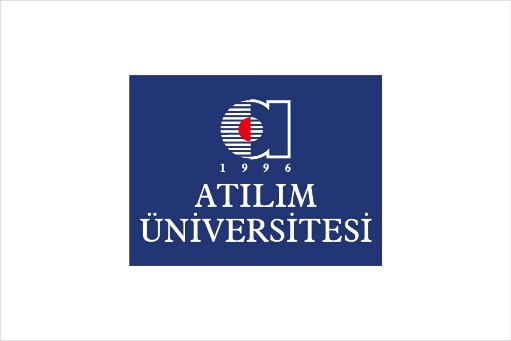 Bölüm Temsilciliği Adaylık Başvuru Formu* Başvurular şahsen yapılmalıdır.Hiçbir siyasi partide üye veya görevli değilim.Yüz kızartıcı suçlardan dolayı adli sicil kaydım bulunmamaktadır.Kınama veya Üniversiteden uzaklaştırma cezam bulunmamaktadır. Genel not ortalamam …………..’dır.(Genel not ortalaması 4 üzerinden 2,75 ve üstü veya 100 üzerinden 70 ve üstü olan, en az ikinci sınıfa kayıtlı öğrenciler başvuru yapabilir)Terör örgütlerine aidiyetim veya iltisakım ya da bunlarla irtibatım yoktur.Rektörlük, Seçim Kurulu’nun belirlemiş olduğu kurallara uyacağım ve tüm duyuruları takip edeceğim.Daha önce temsilci seçilmedim.AdıSoyadıFakülte/Yüksekokul/MYOBölümüSınıfı234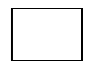 E-Posta*İmzaTarih
Kontrol EdenAdı - Soyadı:                                              Tarih:                                                    İmza:
